School  recognises the contribution of members through the following awards:1. SERVICE AWARDSThese awards may be given to an individual or organisation who has demonstrated a continued commitment to the SSWA programs.Five Year Service This award recognises and may be presented to teachers, appointed officials, sport coordinators or management group members who have completed five (5) years of service to the presentation of   WA events or activities.Ten Year ServiceThis award recognises and may be presented to teachers, appointed officials, sport coordinators or management group members who have completed ten (10) years of service to the presentation of   WA events or activities.Fifteen Year ServiceThis award recognises and may be presented to teachers, appointed officials, sport coordinators or management group members who have completed 15 years of service to the presentation of  School Sport WA events or activities.Nominations for Service Awards may be submitted by any member or member school, on the appropriate nomination form, and must be received by  WA prior to the end of October in the year of qualification. Each level of award for this category will be awarded a certificate that will be presented at an appropriate forum.2. APPRECIATION AWARDThis award may be given to an individual or organisation that has made a significant contribution to School Sport WA. To qualify the nominee needs to have been involved at a number of levels of the Association, or been a key contributor in the presentation of a successful National Championship hosted by  WA or been an active member of  WA through both sport and Management Group activities.Nominations for the School Sport WA Appreciation Award may be submitted by any member or member school, on the appropriate nomination form, and must be received by  WA prior to the end of October in the year of qualification.The award will be a plaque presented at the  WA Presentation Dinner or at the Annual General Meeting (). It would also be suitable for the recipient to be acknowledged at a school assembly.3. PRESIDENTS AWARDSSWA would like to recognise and reward one member of the SSWA Management Group on a yearly basis who has made an outstanding contribution to the organisation. This award would be presented at the SSWA Presentation Ceremony.The award would be decided with votes from Management Committee Members being forwarded to the President for guidance in the President’s final decision.President, Director of Sport and Executive Officer would not be entitled to win the awardManagement Members would vote on a 3-2-1 basis for the persons of their choiceMembers may not vote for themselvesSecondary members must include at least one Primary member in their votes and vice versaTo qualify, a Management Committee Member must have:Shown commitment to the aims and objects of SSWAPerformed management and convening roles in an outstanding mannerMade a sound contribution to discussion and decision making at all forumsAlways promoted SSWA in a proactive and positive mannerMade further contributions to the efficient operation of SSWA.4. OUTSTANDING SERVICE AWARDAn Outstanding Service Award awarded to a member who has made a significant contribution to the aims, objectives, efficiency and effectiveness of School Sport WA. It recognises an ongoing commitment to the Association. Nominations for an Outstanding Service Award must be submitted on the appropriate form and may be made by any School Sport WA member or State Sporting Association. All nominations must be received by the end of October in the year of qualification.To qualify for the award nominees must have involvement across several facets of the organisation and have contributed to the development and operation of  WA for a minimum of 10 years. For example, nominees may have been involved at domestic, interstate or international level in an official capacity, had Management Group experience, participated as a Regional Representative or been a key contributor for a National Championship hosted by SSWA.  Alternatively, a member who qualifies for a 20 year Service Award shall automatically qualify for an Outstanding Service Award.Upon receipt of a nomination for the Associate of  WA, the President of  WA shall invoke a five (5) member subcommittee to assess the nomination and make recommendation to the  WA Executive Committee. The sub committee will include the President of School Sport WA, the Director of Sport or Executive Officer of School Sport WA, two serving members of the School Sport WA Management Group and a representative of the School Sport WA Life Member group.A plaque and citation will be presented to the approved recipient at either the annual  WA Presentation Dinner or the Annual General Meeting (AGM).5. LIFE MEMBERSHIPLife Membership of School Sport WA may be bestowed upon any person whose service to the Association has been exceptionally meritorious. To be considered for nomination a member must have contributed across numerous facets of the organisation (and been a strong contributor in each area), and have been significantly involved in the development of the organisation. It should be considered that the nominee has completed a minimum of fifteen (15) years’ service with School Sport WA or has made such a contribution as to be deemed ‘exceptional’.Nominations for Life Membership may be made by any   member and be supported by at least one other member. All nominations must be submitted, in writing, to the President (or a nominated party) and present a statement specifically detailing the nominee’s involvement with  WA. Nominations must be received by the end of October in the year of qualification. No other form of nomination will be accepted.Upon receipt of a nomination for Life Membership of  WA, the President of  WA shall invoke a five (5) member subcommittee to assess the nomination and make recommendation to the  WA Executive Committee. The subcommittee will include the President of School Sport WA, the Director of Sport or Executive Officer of School Sport WA, two serving members of the School Sport WA Management Group and a representative of the School Sport WA Life Member group.A lapel badge, plaque and citation will be presented to the approved recipients at the annual  WA Presentation Dinner or at the Annual General Meeting ().A Life Membership of  WA is acknowledged as superior to all other awards.SSWA Policy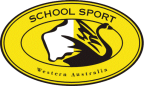 SCHOOL SPORT WA AWARDSLast Edited:May 2015